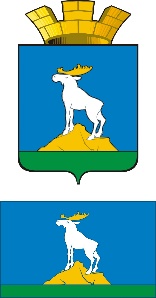 НИЖНЕСЕРГИНСКОЕ ГОРОДСКОЕ ПОСЕЛЕНИЕДУМА                                   ЧЕТВЕРТЫЙ СОЗЫВ              ПРОЕКТСОРОК ВОСЬМОЕ   ЗАСЕДАНИЕРЕШЕНИЕот  24 июня  2021г. № 56г. Нижние СергиО внесении изменений в Устав Нижнесергинского городского поселенияВ целях приведения Устава Нижнесергинского городского поселения  в соответствие с Федеральным законом от 30.04.2021 № 116-ФЗ «О внесении изменений в отдельные законодательные акты Российской Федерации»,  руководствуясь статьей 22 Устава Нижнесергинского городского поселения, Дума Нижнесергинского городского поселения решила:             1. Внести в Устав Нижнесергинского городского поселения, утвержденный решением Думы  08.12.2005 № 5 с изменениями, внесенными Решениями Думы Нижнесергинского городского поселения от 17.05.2007 № 65, от 28.02.2008 № 95, от 30.09.2008 № 122, от 19.03.2009 № 156, от 24.04.2009 №164, от 24.07.2009 № 186, от 28.01.2010 № 35, от 29.04.2010 № 46, от 29.06.2010 № 66, от 26.08.2010 № 71, от 08.11.2010 № 86, от 30.03.2011 № 119, от 29.09.2011 № 152, от 28.03.2012 № 190, от 20.11.2012 № 250, от 22.08.2013 № 317, от 24.10.2013 № 7, от 16.01.2014 № 38, от 30.03.2015 № 131, от 28.12.2015 № 181, от 29.09.2016 № 231, от 29.05.2017 № 286, от 30.11.2017 № 20, от 22.03.2018 № 38, от 27.09.2018 № 63, от 23.05.2019 № 103, от 216.07.2020 № 23, от 03.12.2020 № 35, от 01.02.2021 № 41 следующие изменения: 1) подпункт 8 пункта 15 статьи 27  Устава  изложить в следующей редакции:« прекращения гражданства Российской Федерации либо гражданства иностранного государства - участника международного договора Российской Федерации, в соответствии с которым иностранный гражданин имеет право быть избранным в органы местного самоуправления, наличия гражданства (подданства) иностранного государства либо вида на жительство или иного документа, подтверждающего право на постоянное проживание на территории иностранного государства гражданина Российской Федерации либо иностранного гражданина, имеющего право на основании международного договора Российской Федерации быть избранным в органы местного самоуправления, если иное не предусмотрено международным договором Российской Федерации;";        2) подпункт 7 пункта 1 статьи 25 Устава  изложить в следующей редакции:   «прекращения гражданства Российской Федерации либо гражданства иностранного государства - участника международного договора Российской Федерации, в соответствии с которым иностранный гражданин имеет право быть избранным в органы местного самоуправления, наличия гражданства (подданства) иностранного государства либо вида на жительство или иного документа, подтверждающего право на постоянное проживание на территории иностранного государства гражданина Российской Федерации либо иностранного гражданина, имеющего право на основании международного договора Российской Федерации быть избранным в органы местного самоуправления, если иное не предусмотрено международным договором Российской Федерации».2. Опубликовать проект решения в муниципальном вестнике Нижнесергинского городского поселения.  По истечении 30 дней с момента опубликования рассмотреть на заседании Думы.3.Внесенные изменения вступают в действия с 01.07.2021 года.4. Контроль исполнения настоящего Решения возложить на постоянную комиссию Думы по местному самоуправлению.  Председатель  Думы                                                                                                         Нижнесергинского  городского поселения                                                 А.А. Яковлев